Муниципальное  автономное дошкольное образовательное учреждение города Нижневартовскадетский сад №21 «Звездочка»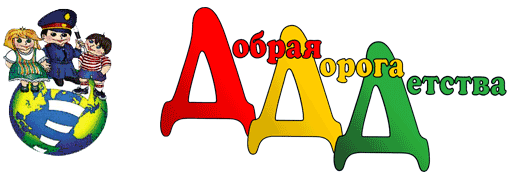 Развлечения, досуги, викторины, по ознакомлению с правилами дорожного движениядля детей среднего дошкольного возрастаДосуг с родителями и детьми младшей группы на тему: Правила дорожного движения"Зебра-безопасный путь".Цель: обучение детей основам безопасного поведения на дорогах.
Задачи: -познакомить детей с пешеходным переходом "Зебра" и её обозначением.
-познакомить с «атрибутами дорожной азбуки» ( светофор, дорожные знаки, пешеходный переход).-формировать определённые правила поведения, которые помогают избежать несчастья и защитить свою жизнь.
Ход мероприятия.
Участникам совместного круглого стола выдаются фигурки: родителям взрослые зебры, а детям детёныши зебры.1 часть:
- Перед присутствующими с прочтением рассказа Г.Косовой « Безопасная дорога» выступает подготовленный к чтению родитель.
- Затем дети рассказывают стихи о дорожном движение:
1. Через улицу шагает пешеход
Только там, где обозначает « Переход».
2. Чтоб помочь путь пройти опасный,
Горит и день, и ночь-зелёный, жёлтый. красный.
3. Пешеход, пешеход! Помни ты про переход!
Подземный иноземный, похожий на зебру.
Знай, что только переход от машин тебя спасёт.
4. На красный свет дороги нет,
На жёлтый- подожди.
Когда горит зелёный свет.
Счастливого пути.

2 часть:
Участники совместного круглого стола расходятся по желанию по 3 видам деятельности:
1. Раскрашивание цветными карандашами:
Материал: листы с раскрасками пешеходного перехода и светофора, цветные карандаши.Задание: раскрасить по цвету.
Результат совместной деятельности:
- раскрасили цветными карандашами пешеходные переходы.
- « Если видишь, что немного разрисована дорога
Полосами в белый цвет , значит, нас всегда здесь ждёт
Пешеходный переход».
2. Аппликация.
Материал: бумага цветная, картон, клей, иллюстрации машин, людей.Задание: создать композицию пешеходного перехода.
Результат совместной деятельности:
- сделали пешеходные переходы в технике « аппликация».
3. Лепка:
Материал: пластилин, цветной картон, стек.Задание: создать макет пешеходного переход
Результат совместной деятельности:
- создали макеты перекрёстка улицы в технике « лепка».
3 часть:
Сюжетно-ролевая игра - « Зебра- безопасный путь».
Материал: «зебра» из картона, машины, светофор.Ход игры:
- На красный свет светофора родители с детьми стоят на месте ( едут машины).
- На жёлтый свет светофора готовятся к переходу .
- На зелёный свет светофора идут по пешеходному переходу.
Игра повторяется 3-5 раз.
4 часть.
- Подведения итогов совместного круглого стола.
Вопросы для родителей:
Отвечают родители.
- Почему проезжая часть разделена белой полосой? ( Для безопасного перехода улицы пешеходами).
- Чувствуете ли вы себя в безопасности на пешеходном переходе? ( Да, но не всегда).
- Гарантирует ли пешеходный переход полную безопасность? ( водитель может не заметить, может нарушить правила и проехать на запрещающие обозначения. Поэтому , прежде чем переходить проезжую часть, необходимо, убедиться в собственной безопасности).
- Если вы видите водителя , водитель видит вас? ( Водитель может и не видит пешехода . Надо убедиться перед тем, как пересечь проезжую часть , что водитель видит и пропускает).
- Как надо правильно переходить « зебру»? ( На пешеходном переходе нельзя останавливаться, отвлекаться и тем более играть).
-С какой стороны от взрослого должен находиться ребёнок переходя пешеходный переход? ( Если движение транспорта по левую руку, то ребёнок держится за правую руку взрослого и наоборот).
- Какие виды пешеходных переходов вы знаете? ( Надземный и подземный переходы ).
- Как ещё можно обезопасить себя и ребёнка переходя улицу? ( Яркая одежда, светящиеся материалы в одежде).
Вопросы родителей детям:
Отвечают дети.
- Как можно безопасно для жизни перейти улицу?
- Где ты видел « Зебру»?
- Какого цвета «зебра»?
- На что похожа « зебра « на улице?.
- На какое животное?
-Что такое «зебра»?
- Ты всегда переходишь дорогу по «зебре»?
- А теперь всегда будешь переходить улицу по «зебре»?
Рефлексия.
- На память о совместном круглом столе « Зебра - безопасный путь» родителям и детям раздаются бумажные зебры.Викторина «Маленький пешеход» по ПДД(средняя группа)Цель:      Закрепить знания детей о правилах дорожного движения, дорожных знаках.Задачи: Закрепить знания детей и взрослых о дорожных знаках, о назначении светофора, о его сигналах.Развивать мышление, память, речевую активность.Продолжать формировать интерес к различным формам изучения и закрепления правил дорожного движения.Пропаганда основ безопасного поведения на дороге, изучение правил дорожного движения.Воспитывать ответственность родителей за обеспечение безопасности своих детей.Развивать память, внимание, воображение, творческие способности, логическое мышление.Способствовать раскрепощению и развитию детской речи. 8. Воспитывать культуру поведения на дороге, улице.Оборудование: аудиозапись  « Пешеходы», жетоны, 2 синих конверта для дорожных знаков, дорожные знаки («Пешеходный переход», «Подземный переход»,  «Светофор»,  «Дети», « Пункт питания», «Пункт первой медицинской помощи»), круги красного, желтого, зеленого цвета для игры «Светофорчик». Предварительная работа: Обучение детей правилам дорожного движения на занятиях. Беседы, чтение художественной литературы, дидактические игры и упражнения.                                      Ход викторины:Дети под музыку входят в группу. (правила дорожного движения)Ведущий: Добрый день, уважаемые гости! Мы рады видеть вас у себя в гостях. Сегодня мы проведем игру-викторину под названием «Маленький пешеход».Сегодня будут соревноваться две команды. Команда «Желтые» и команда «Красные».Прошу вас поприветствовать наши команды аплодисментами.Ведущий предлагает детям сесть за столы. (Звучит музыка, дети садятся за столы).Ведущий: Ребята, хочу вас познакомить с правилами игры-викторины. За каждый правильно выполненный конкурс вам будет вручаться вот такой жетон в виде кружка. Какого цвета кружок? (зеленый) В конце викторины мы посчитаем, сколько таких жетонов набрала каждая из команд, и узнаем, кто победил.И так, мы начинаем. Ребята, вы готовы?Я попрошу команды представить ваших капитанов. Начинаем с команды «Желтых». Скажите, пожалуйста, как зовут капитана вашей команды? (капитан нашей команды Семен) А кто капитан в команде «Красных»? (капитан нашей команды Лера)Наш 1 конкурс называется «Подумай и скажи».Я задаю вопросы, а вы должны на них ответить. Правило: не кричать с места, а просто поднять руку. За правильный ответ вы получаете ЖЕТОН.1 ком. Как называются люди, идущие по тротуару? (пешеходы)2 ком. Где должны ходить пешеходы? (по тротуару)1 ком. Где ездят машины? (по дороге)2 ком. Как называется человек, управляющий машиной? (водитель)1 ком. Где можно гулять детям? (во дворе)2 ком. Где люди ждут транспорт? (на остановке)1 ком. Как определить, где находится пешеходный переход? ( на дороге–полоски «зебра», знак «Пешеходный переход»)2 ком. Назовите сигналы светофора?1 ком. На какой сигнал можно переходить улицу?2 ком. С кем можно переходить улицу? (с взрослым)1 ком. Как нужно переходить дорогу? (спокойно, держа взрослого за руку)2 ком. На какой сигнал светофора можно переходить улицу?(На зеленый)                                          По городу, по улице                      Не ходят просто так.                     Когда не знаешь правила,                     Легко попасть впросак.                     Всё время будь внимательным                     И помни наперед:                     Свои имеют правила                     Шофёр и пешеход.2 конкурс: «Капитанов»Задание: «Кто быстрее и правильно соберёт светофор»Капитаны собирают бумажные «светофоры» на стойках. Победитель тот, кто быстрее и правильно соберет светофор.  Я хочу рассказать про светофор.Слово «светофор» состоит из двух слов: «свет» и «фор». Значение слова «свет» - всем понятно. А вот слово «фор» - от греческого слова «Форос» - несущий свет. Для запрещающего сигнала светофора взят красный, потому что его хорошо видно и днём, и ночью и даже в тумане. Зеленый сигнал виден хуже, но зато в спектре он стоит дальше от красного и его нельзя с ним спутать.Воспитатель и дети читают стихотворение про светофор:Если свет зажегся красный, -Значит,  двигаться ОПАСНО.Свет зеленый говорит:Проходите – путь ОТКРЫТ!Жёлтый свет предупрежденье:Жди сигнала для движенья. Игра «Светофор» (игра на внимание) (задание не оценивается).Наша игра называется светофор и у неё такие правила: когда я покажу вам зелёный круг, то вы должны потопать ножками, имитируя ходьбу, жёлтый круг – вы хлопаете в ладоши, а на красный круг – стоите, соблюдаем тишину.3 конкурс. Послушайте загадки:1 ком. Чудесный длинный дом,      2 ком. Силач на четырех ногах,Пассажиров много в нем.                    В резиновых сапогахНосит обувь из резины,                       Прямиком из магазинаИ питается бензином….                        Притащил нам пианино.( автобус)                                                        (грузовик)Смело в небе проплывает.                  Есть и водный, и воздушныйОбгоняя птиц полет,                          Тот, что движется по суше,Человек им управляет,                       Грузы возит и людей,Что такое? (самолет)                         Что это? Скажи скорей!                                                          (транспорт)Ведущий: Про что были наши загадки? (про транспорт)4 конкурс  игра «Такси»Две команды, (две колонны) водитель такси – берет обруч, встает в него и перевозит детей – пассажиров (по одному) в другой конец зала по сигналу светофора. Побеждает та команда, в которой водитель быстрее перевезет всех пассажиров.Ведущий: Предлагаю перейти к следующему заданию, которое называется5 конкурс  «Собери знак» Используемый материал: у каждой команды разрезные картинки. Это задание на время. Команда, которая быстрее соберёт разрезанный дорожный знак. (В этом задании используется любой дорожный знак, разрезанный на несколько частей).6 конкурс: «Разрешается или запрещается»Воспитатель начинает фразу, а дети продолжают словами «разрешается» или «запрещается». Команды отвечают по очереди.- Идти толпой по тротуару … (запрещается)- Перебегать дорогу… (запрещается)- Помогать пожилым людям переходить улицу … (разрешается)- Выбегать на проезжую часть … (запрещается)- Переходить дорогу на зеленый свет … (разрешается)- Уважать правила дорожного движения … (разрешается)Воспитатель: Вижу правила дорожного движения, вы хорошо знаете, молодцы.7 конкурс: Все вы любите смотреть мультфильмы. Сейчас проверим, знаете ли вы, на каком транспорте передвигались герои мультфильмов. Отвечают команды по очереди. На экране появляется изображение сказочного героя. После правильного ответа ребенка, появляется транспортное средство)- На чем ехал Емеля к царю во дворец? (На печке).- Любимый вид транспорта кота Леопольда? (Двухколесный велосипед).- Что подарили родители дяди Федора почтальону Печкину? (Велосипед).- Во что превратила добрая Фея тыкву для Золушки? (В карету).- На чем летал старик Хоттабыч? (На ковре самолете).- Какой личный транспорт у Бабы Яги? (Ступа).- На чем катался Кай? (На санках).- На чем поехал в Ленинград человек рассеянный? (На поезде). А теперь физкультминутка.«Это я, это я, это все мои друзья». Я буду задавать вам вопросы, если вы согласны, то хором отвечайте «Это я, это я, это все мои друзья!», а если не согласны – молчите. 
Кто из вас, когда спешит, 
Перед транспортом бежит? Кто из вас идёт вперёдТолько там, где переход? (это я, это я...) 
Знает кто, что красный свет - 
Это значит - хода нет? (это я, это я...)
Кто летит вперёд так скоро, 
Что не видит светофора? 
Знает кто, что свет зелёный. Это значит - путь открыт? (это я, это я...) 
Кто, скажите, из трамвая.На дорогу выбегает? 
Кто из вас, идя домой, 
Держит путь по мостовой? (это я, это я...) 
Кто из вас в трамвае тесном. Уступает взрослым место? (это я, это я...).  Вот и закончилась наша игра-викторина. Все очень старались, проявили свои знания и умения. Молодцы! Ребята, вы всегда должны помнить, что вы должны беречь себя и быть очень внимательными и осторожными при переходе дороги.Нам осталось подсчитать жетоны и посмотреть, чья команда победила.Ведущий: Пока жюри совещается, ребята выходите немного попляшите. Музыка: «Красная бибика».И в память о нашей викторине каждый из вас получит удостоверение пешехода, это подтверждение того, что правила дорожного движения вы знаете на отлично. (Вручаю удостоверения пешехода)Сценарий развлечения для детей среднего дошкольного возраста«Научим Карлсона правилам дорожного движения»Цель: Формирование у детей основ безопасного поведения на улице. Создание атмосферы веселья, доброжелательностиЗадачи:1. Расширять знания детей о правилах дорожного движения. Познакомить с понятиями «пешеход», «переход», «проезжая часть дороги», «тротуар».2. Закрепить знания основных правил дорожного движения, назначение светофора и дорожных знаков.3. Развивать логическое мышление с помощью отгадывания загадок.4. Воспитывать нравственные качества детей.Предварительная работа: 
- В группе в непосредственно-образовательной деятельности: рассказы воспитателей о транспорте, о светофоре, о дорожных знаках. 
- Рассматривание иллюстраций. 
- Чтение (разучивание) стихов о транспорте, загадывание загадок. 
- Оформление уголка по ПДД. 
- Творческие работы по изобразительной деятельности. Категория участников: средний дошкольный  возрастОборудование: ИКТ, музыкальный центр, иллюстрации с изображением транспорта, макет светофора, мяч, презентация , дидактическая игра «Собери дорожный знак»Оформление:  зал украшен воздушными шарами , на полу макет дороги, на перекрестке стоит светофор, по залу расставлены дорожные знаки, на стенах изображение многоэтажных домов.Действующие лица: КарлсонХод  развлечения Дети заходят в зал под музыку…(Звучит музыка « Правила дорожного движения» .)Воспитатель: Здравствуйте ребята !  Дети расскажите,  где вы живете?(ответы детей) А сейчас  ребята отгадайте загадкуВ нём домов не сосчитать,Улиц, парков, скверов,В плитку и асфальт одет,Он жителями в целом!Предполагаемый ответ детей: ГородВоспитатель: Правильно ребята . А как называется наш город?  Как называется район в котором находится наш детский сад? Ребята, мы с вами живем в большом, красивом городе Кемерово. По нашим улицам движется много разных машин. Давайте отгадаем загадки и ответим какой транспорт есть в нашем городе.Этот конь не ест овса,
Вместо ног — два колеса.
Сядь верхом и мчись на нём, 
Только лучше правь рулём. Велосипед
В бак бензина заливай,В мотор масла подливай.Есть четыре колеса,Отвезу вас хоть куда. МашинаЧудесный длинный дом,
Пассажиров много в нем.
Носит обувь из резины
И питается бензином... АвтобусНа стройке без него никуда,Груз перевозит то туда, то сюда. ГрузовикЧтобы помощь получить,Набери скорей ноль три.На машине вмиг приедут,Санитары и врачи. Скорая помощь Огонь-друг, вдруг стал врагом,Пожирает он наш дом.Нужно срочно вызыватьНоль один, и дом спасать.По звонку под жуткий вой,Мчат спасатели с водой. Пожарная машинаНа этой машине белого цвета,Синеют полоски, мигалка надета.И цифры ноль два на ней написали.Чтобы все люди ее узнавали.Предполагаемый ответ детей :Полицейская машинаВоспитатель : Какие виды транспорта вы знаетеПредполагаемый ответ детей : воздушный, водный, наземныйВоспитатель :Давайте поиграем в игру «Вид транспорта.»Игра «Вид транспорта» (раздается громкий стук в дверь, звучит музыка Г.Гладкова , появляется Карлсон)Карлсон: Здравствуйте ребята !Я торопился к вам в гости , но у меня сломался моторчик и я свалился прямо на землю, хотел перебежать дорогу, а там , машины то едут то стоят и я ни как не мог понять когда же мне перебежать дорогуВоспитатель:  Дети ,а дорогу перебегать можно ?( Предполагаемый ответ детей: нет) Ребята давайте отгадаем загадки и расскажем Карлсону что можно , а что делать нельзя и  кто главный помощник на дорогеВот трёхглазый молодец.
До чего же он хитрец!
Кто откуда ни поедет,
Подмигнёт и тем, и этим.
Знает, как уладить спор,
Разноцветный… светофорУ него сигналов три. Ты сигналы назови. Их по счёту ровно три…Красный, Желтый, Зеленый Какой у светофора свет Нам говорит: «Прохода нет»? Этим глазом он мигает. У светофора свет горит — «Вперед идите» — говорит. 
Воспитатель : Дети в круг вставайте - игру начинайте (звучит музыка детского театра песни  «Ходики с кукушкой»,  песня «Светофор»)  Игра «Светофор! »На красный сигнал светофора дети стоят и грозят пальчиком, на желтый – руки на поясе , повороты влево вправо, на зеленый – маршируютКарлсон: Мне очень понравилась песенка , я теперь знаю ,что дорогу можно переходить только на зеленый сигнал светофора, но к сожалению не знаю где можно переходить дорогу.Воспитатель: Ребята давайте расскажем Карлсону,  где переходить дорогу(дети читают стихи)Дорогу с перекрёсток на пути,
СВЕТОФОР поможет  перейти.
С человечком КРАСНЫМ – Стой!
Переходи с ЗЕЛЁНЫМ, по прямой. На пути ребят – дорога,
Транспорт ездит быстро, много.
Светофора рядом нет,
Знак дорожный даст совет.
Надо, чуть вперед пройти,
Там, где «Зебра» на пути.
«Пешеходный переход» –
Можно двигаться вперед.Пешеходный знак стоит,
Значит, путь для нас открыт.
Вот подземный переход,
Он нас к цели доведет,
По ступенькам ты спускайся,
И нисколько не пугайся.
А надземный с нами дружит.
И помощником послужит.Карлсон: Какие умные ребята, вы мне очень понравились  и я хочу с вами поиграть (достает мяч),бежим скорее на дорогу ,там так много местаВоспитатель: Дети можно ли играть на дороге(ответы детей)Карлсон: Ой, можно подумать, нельзя играть на дороге, а вы что никогда не играли на дороге? А где же можно тогда играть в мяч? (Дети отвечают, что можно играть в мяч на спортивных площадках, на участке в д/с и т. д.)Но хорошо мы не будем играть на дороге, я знаю интересную игру, подойдите все ко мне и давайте поиграемИгра «Да или нет»(Дети становятся в круг, в центре Карлсон) Карлсон:Я вам буду кидать мяч, и задавать вопросы, а вы отвечать «Да» или «Нет» и возвращать мне мяч. А заодно я и проверю, знаете ли вы правила движения. Карлсон: Быстрая в городе очень езда. Правила знаешь движения? Карлсон:В светофоре горит красный свет. Можно идти через улицу? Карлсон: Ну, а зеленый свет горит, вот тогда можно идти через улицу? Карлсон: Сел в автобус, не взяв билет. Так поступать полагается? Карлсон: Старушка – преклонные очень года. Ты место ей уступишь? Карлсон: Пешком по улице идет пешеход? Карлсон: У светофора 8 глаз? Карлсон: Люди ждут автобуса на остановке? Карлсон: Играть, кататься на велосипеде можно там, где машины едут? Карлсон: Переходить всегда дорогу нужно всем по переходу? Карлсон: Не надо по улице спокойно шагать, когда можно по ней вприпрыжку бежать? Карлсон: Ну, молодцы, вижу, что вы знаете правила, и я тоже теперь буду знать. Ой, дети, а ведь я так любил раньше кататься на крыше троллейбуса, поезда, а еще часто ездил «зайцем». А теперь я знаю, что этого делать нельзя, и обещаю вам, так больше не поступать. Воспитатель: Ой, Карлсон, а ты знаешь, что на дорогах есть подсказки?По обочине дороги,Как солдатики стоят.И мы строго выполняемВсё, что нам они велят! Предполагаемый ответ детей: Дорожные знаки.(Презентация с дорожными знаками)Воспитатель: Ребята давайте поиграем  в интересную игру «Собери дорожный знак»Карлсон : Спасибо, ребята что вы меня научили правилам дорожного движения и рассказали о дорожных знаках. Я теперь всегда буду соблюдать правила дорожного движения.Воспитатель: На дорогах трудностей так много, без сомнения.Но их бояться нет у нас причин,Потому что правила движенияЕсть для пешеходов и машин.И, чтоб у всех было хорошее настроение,Соблюдайте, люди, правила дорожного движения!Список использованной литературыБелая К.Ю. Как обеспечить безопасность дошкольника, 2001Е.И.Шаланова "Правила безопасности- Дорожного движения"К.В.Петрова «Как научить детей ППД». Планирование занятий, конспекты,кроссворды, дидактические игры, 2013Коган М.С." Правила дорожные знать каждому положено".Лиходед В. "Уроки светофор".Пикулева Н. "Дорожная азбука".Т.Ф.Саулина "Три сигнала светофора"Т.Ф. Саулина «Ознакомление дошкольников с ППД», 2013Хабибуллина Е.Я "Дорожная азбука в детском саду",2013Интернет –ресурсы  https://infourok.ru/, https://kladraz.ru/scenari/dlja-detskogo-sada/scenari-meroprijatii-po-pd-v-detskom-sadu/stihi-po-pd-dlja-detei-detskogo-sada-5-7-let.htmlСценарий развлечения по изучению ПДД «Мой друг Светофор»(средний дошкольный возраст)Цель: - вызывать эмоциональный отклик детей в процессе участия в развлечении, поддерживать стремление самостоятельно создавать игровые образы с помощью движения мимики;- развивать речь, активизировать словарь.Программные задачи:- углубление знаний о дороге и регулировании дорожного движения;- формирование координации движений и реакции на сигнал;- воспитывать культуру поведения на улице, желание соблюдать правила дорожного движения.Атрибуты: светофор, флажки (зеленый, желтый, красный), жезл, свисток.Персонажи: постовой-регулировщик, доктор Айболит, Зайчиха, котята.Предварительная работа: беседа с показом картинок о нашем городе, чтение сказки К. Чуковского «Айболит», экскурсия в кабинет ППД беседа о значении трех сигналов светофора.В зале на полу начерчена схема перекрестка с пешеходными переходами; имеются возвышение для регулировщика, светофор.Под музыку А. Филиппенко «Веселый марш» дети входят в зал и рассаживаются на стулья.Ведущая. Ребята, мы живем в красивом городе с зелеными широкими улицами и переулками. По ним движется много легковых и грузовых автомашин, едут трамваи, автобусы. И никто никому не мешает. Это потом у, что есть четкие и строгие правила для водителей машин и пешеходов. Перейти с одной стороны улицы на другую не просто. Помогают нам в этом три сигнала светофора: зеленый, желтый, красный. За порядком следит регулировщик. Он управляет движением. В руках у регулировщика палочка-жезл.Выходят двое детей.1-й ребенок.Здесь на посту в любое времяДежурит ловкий постовойОн управляет сразу всеми,Кто перед ним на мостовой!2 – й ребенок.Никто на свете так не может:Одним движением рукиОстановить поток прохожихИ пропустить грузовики.(С. Михалков «Моя улица»)1-й ребенок.Под солнышком ранним на мостовойВдруг видит ребят-малышей постовой.Веселым и ласковым стал его взгляд.Постовой. Идите, ребята, спокойно в детский сад!Ведущая. Наши ребята идут в детсад,Наши ребята очень спешат!Постовой. Хоть у вас терпенья нет,Подождите- красный свет!Желтый свет на пути-Приготовьтесь в путь идти!Свет зеленый впереди-Вот теперь переходи!Дети идут через перекресток.Ведущая. Послушайте, дети, стихи. Когда я буду читать, вы должны будете или отвечать «Это я, это я, это все мои друзья», ли молчать.Кто из вас идет впередТолько там, где переход?Дети. Это я, это я, это все мои друзья.Ведущая:Кто летит вперед так скоро,Что не видит светофора? (Дети молчат)Кто из вас, идя домой,Держит путь по мостовой? (Дети молчат)Знает кто, что красный свет-Это я, значит-хода нет?Дети. Это я, это, это все мои друзья.Ведущая. А сейчас, ребята, мы повторим с вами сигналы светофора в игре «Зеленый, желтый, красный».Игру проводит постовой-регулировщик. Когда он поднимает зеленый флажок, дети идут по кругу, когда поднимает желтый флажок-останавливается, когда красный- приседают.Ведущая. Сейчас мы с вами споем песню о правилах дорожного движения. Вы будете петь и одновременно выполнять то. О чем в ней поется,- идти по тротуару, переходить улицу.Звучит песня «По улице, по улице» (музыка Т. Шутенко, слова Г. Бойка). Дети выполняют движения в соответствии с ее содержанием.1-й ребенок.Стоп машина!Стоп, мотор!Тормози скорей, шофер!Красный глаз глядит в упор-Это строгий светофор.Вид он грозный напускает,Ехать дальше не пускает.Обождал шофер немножко,Снова выглянул в окошко.Светофор на этот разПоказал зеленый глаз,Подмигнул и говорит:«Ехать можно, путь открыт!»(М. Пляцковский «Светофор»2-й ребенок.Город, в котором мы с тобой живем,Можно по праву сравнить с букварем.Вот она, азбука, - над мостовой.Знаки развешаны над головой.Азбукой улиц, проспектов, дорогГород дает нам все время урок.Азбука города помни всегда,Чтоб не случилось с тобой беда.(Я. Пишумов «Азбука Города»)Нужно слушаться без спораУказание светофора.Нужно правила движенияВыполнять без возражения.Это всем вам говоритДобрый доктор Айболит!(С. Яковлев)Входит доктор Айболит, одетый в белый халат, медицинскую шапочку.Доктор Айболит. Здравствуйте, дети!Правила движенияВсе без исключенияЗнать должны зверюшки:Барсуки и хрюшки,Зайцы и тигрята,Помни и котята.(В. Головко)Посмотрите-ка, ребята, как котята знают эти правила.Двое детей в шапочках котят неправильно переходят дорогу. Регулировщик свистит, объясняет правила. Котята осознают ошибку и исправляют ее.Доктор Айболит.На улице будьте внимательны, дети!Твердо запомните правила эти!Правила эти помни всегда,Чтоб не случилось с тобой беда.Сейчас я вам покажу, как я лечил зайчика. Прибежала ко мне зайчиха (вбегает зайчиха) и закричала…Зайчиха.Ай, ай! Мой зайчикПопал под трамвай!Он бежал по дорожке,И ему перерезало ножки,И теперь он больной и хромой,Маленький заинька мой!Доктор Айболит.Не беда!Подавай-ка его сюда!Я пришью ему новый ножки.Он опять побежит по дорожке!Ведущая.Принесли к нему зайку,Такого больного, хромого.(зайчиха приносит игрушечного зайчиха, Айболит лечит его).Доктор пришил ему ножки,И заинька прыгает снова,А с ним и зайчиха- матьТоже пошла танцевать,И смеется она и кричит:Зайчиха. Ну спасибо тебе, Айболит!(К. Чуковский «Доктор Айболит»).Зайчиха пляшет с зайчиком, затем прощается и уходит.Ведущая.Послушайте загадки:Сверху – желтый,Снизу – синий,На груди его звезда,А над ним воздушных линийПротянулись провода.                                (Троллейбус).Посмотри, силач какой:На ходу одной рукойОстанавливать привыкПятитонный грузовик.                                               (Регулировщик).Ведущая. Хорошо ехать по улице, когда горит зеленый глаз светофора, и смотреть на родной город. Споем, ребята, об этом песню.Дети поют песню «Едем мы по улицам» (музыка Е. Тиличеевой, слова М. Кравчука).Сценарий развлечения для средней группы по ПДД «В гости к Доброму Светофорику»
Цель: продолжать формировать знания детей о правилах безопасного поведения на улицах и дорогах;Задачи:Образовательные: закреплять знания о правилах перехода пешеходами через дорогу, знания сигналов светофора, дорожных знаков, пешеходного перехода, тротуара;активизировать, обогащать словарный запас по теме;Развивающие : развивать интерес к изучению ПДД;Воспитательные: воспитывать навыки безопасного поведения на улицах и дорогах.Оборудование: Ноутбук, мультимедийное оборудование, мультфильм «Правила дорожного движения»; слайды по теме ( светофор, пешеходный переход) слайды к игре «Найди машину», конверт с письмом, красные, жёлтые и зелёные кружки из плотной бумаги, набор карточек «Автомобили», игрушечные рули, магнитофон ,записи песенок «Бибика», «Светофор».Предварительная работа:Беседа о сигналах светофора, рассматривание знаков, разучивание стихов о правилах дорожного движения, прослушивание песенок по темеСловарная работа : светофор, пешеходный переход, тротуар, проезжая часть, регулировать.Ход развлечения:Воспитатель обращает внимание детей на большой конверт: Ребята, посмотрите, к нам в группу прислали письмо! Прочитаем, что в нём написано?(Читает) «Здравствуйте, ребята! Я - Добрый Светофорик. Мне очень хочется познакомить вас с правилами дорожного движения. А для этого я приглашаю вас к себе в гости».Воспитатель: Ну что, ребята, примем приглашение Светофорика ? (Да!)Воспитатель: Только вот на чём мы можем поехать в гости? ( На автобусе, машине) Правильно!Воспитатель: Итак, вы готовы отправиться в гости к Светофорику? (Да!) Тогда с помощью загадки узнайте, на чём мы поедем.Что за чудо этот дом, Глаза желтые на нём, Носит обувь из резины И питается бензином.(Машина)Воспитатель: Да, мы едем на машине! Один, два, три -Руль себе возьми!Дети берут игрушечные рули и идут по кругу, произнося следующие слова, и выполняют соответствующие словам движения (звучит музыка «Бибика»)Мы ехали, ехали, К мостику подъехали. Въехали, съехали, Снова поехали. Ехали, ехали, К яме подъехали. Яму объехали, И в гости приехали.Воспитатель: Стоп! Вот мы и приехали к нужному нам месту. А где же Светофорик?! ( на слайде -проезжий участок дороги с переходом и светофором)Играет песенка «Светофор» (гр. «Ночь»)Светофорик вбегает: Здравствуйте!Я трёхглазый молодец, До чего же я хитрец! Кто откуда ни поедет, Подмигну и тем, и этим. Знаю, как уладить спор. Я разноцветный… (Светофор)Правильно, я — Добрый Светофорик! Хорошо ли вы доехали? (Да) Все ли правила дорожного движения соблюдали ?(Да) Молодцы! Я пригласил вас в гости для того, чтобы помочь вам научиться соблюдать правила дорожного движения. А для чего нужно знать такие правила? (Чтобы не попасть в беду)Я покажу вам сейчас мультфильм, а вы внимательно посмотрите и подумайте, всё ли правильно сделал его герой .Просмотр м/ф «Правила дорожного движения»Светофорик: Какие правила надо было соблюдать мальчику? (Следить за светофором, перейти по «зебре», посмотреть направо - налево, не играть на проезжей части, пропустить машины с сигналом)Молодцы! Вы были очень внимательными и всё верно назвали. А хотите со мной поиграть? (Да)Игра «Красный, зеленый»Светофорик:Помни правила, малыш, Если красный свет - стоишь, На зелёный — проходи! Светофорик поднимает зеленый кружок, дети шагают. Если красный — стоят без движения и звука.Воспитатель: Посмотри, Светофорик, какие у нас внимательные дети, очень редко ошибались.Воспитатель: А ещё наши дети выучили стихи для тебя.Дети рассказывают.Если красный свет горит, Пешеход всегда стоит. Если видишь красный свет, Это значит — хода нет!2. Вот зеленый свет горит, Он как будто говорит: Пожалуйста, идите, Но только не бегите!4. Полосатый переход Пешеходов разных ждет: Несет малыш игрушку, Старик ведет старушку, Две девочки идут, Машины смирно ждут.Светофорик: Спасибо, дети, за такие хорошие стихи !А у меня для вас ещё игра есть, называется «Узнай по описанию»Цель — развивать воображение, речь (составление описательных рассказов).Материал — набор карточек с изображением разных видов транспорта (легковой автомобиль, автобус, пожарная машина и т. д.).      Взрослый вызывает одного ребенка, дает ему карточку и предлагает описать, какой автомобиль на ней изображен, но не называть его. Остальные дети угадывают по описанию и называют, какой это автомобиль. Первый из детей, кто правильно угадал, получает следующую карточку и игра продолжается.Воспитатель: А я тоже приготовила для ребят игру, называется она «Самый быстрый». Светофорик, посмотришь, как дети играют?Светофорик: Конечно!Каждый чертит себе кружок (зелеными, красными мелками) и встает в него. Ведущий стоит в середине площадки. По его команде: «Раз, два, три — беги!» — дети разбегаются. А когда он произносит: «Раз, два, три — в домик беги!» и сам старается занять какой-либо кружок, не успевший занять, становится ведущим.Воспитатель: Все дети старались, играли по правилам. Спасибо тебе большое, Светофорик, что ты пригласил нас в гости, ребята многое с тобой сегодня повторили, но, к сожалению, нам пора возвращаться в детский сад.Светофорик: Я тоже очень рад нашей встрече, спасибо, что приехали ко мне в гости! А на дорожку вот вам угощение (дарит пакет с конфетами) и будьте внимательны на дороге !До свидания! (Уходит под песенку «Светофор»)Воспитатель: Ой, а где же наши машины?Игра «Где машина?»(Цель: Учить детей понимать предложные конструкции на слайдах с изображением машины в разных местах, активизировать речь детей).Воспитатель: Я показываю слайд, а вы найдите, пожалуйста, наши машины. А то нам не на чем в детский сад возвращаться.(На слайдах- машина за деревом, около дома, на мосту и т. д.) Дети рассматривают картинки и называют, где машина.Воспитатель: Хорошо, что вы такие ловкие, умелые, внимательные! Машины нашлись и мы можем возвращаться в детский сад.Один, два, три  -Руль себе бери!Дети берут руль и под припев песенки «Бибика» (Барбарики), выполняя следующие движения, идут друг за другом: 1-2: повороты вправо, влево «Змейкой» 3-4: поочередно поднимают правую и левую руку (как бы красят машину) , слегка приседают под музыку 5: дети изображают, что они сигналят 6 : радостно подпрыгиваютВоспитатель: Стоп! Вот мы и приехали!Воспитатель: Что сегодня вспоминали мы с Добрым Светофориком? (Правила дорожного движения) А для чего все должны их строго знать и соблюдать? (Чтобы не попасть в аварию и т. д.)Воспитатель: Я хочу, чтоб на дороге, Вы никогда не знали бед, И чтоб всегда вам на пути Горел зелёный свет.Воспитатель раздаёт угощение от Светофорика.